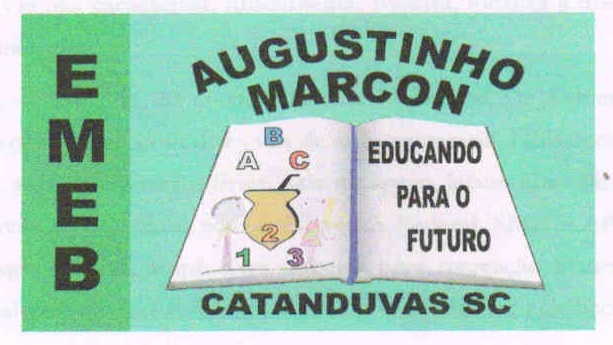 Escola Municipal de Educação Básica Augustinho MarconCatanduvas (SC), agosto de 2020.Diretora: Tatiana M. B. Menegat.                                                                                                                       Assessora Técnica-Pedagógica: Maristela Apª. B. Baraúna.Assessora Técnica-Administrativa: Margarete P. Dutra.                                                                                   Professor: Paulo André Klein.Disciplina: Música                  SEQUÊNCIA DIDÁTICA – MÚSICA – 10/08 A 14/08 – 4º ANONESSA AULA IREMOS REALIZAR UMA ATIVIDADE COM A LOCALIZAÇÃO DAS NOTAS MUSICAIS NA PAUTA. Olhe a atividade da aula passada, onde tem a localização das notas musicais na pauta, por exemplo a terceira linha, sempre vai ser nota “SÍ” então todas as “bolinhas” que estão na terceira linha, vão ter o mesmo nome, a assim para as demais.ATIVIDADE:  NOMEIE AS NOTAS NA PAUTA.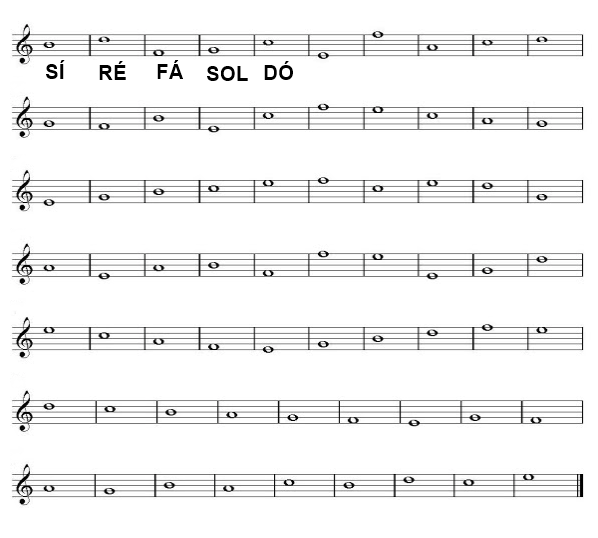 